ERASMUS+ I LOVE SCIENCE! Form of activityName of the activity: Math CompetitionShort  description: The children use tablets to practice learned mathematical operations.Time of the activity (date, time): December 2018Name of the class:                Vikerkaar                 Age of the children:: 6-7Teachers: Merilin MandelPurpose of the activity: The child can add and subtract within the range of 12 and knows the signs +, - and =.The child can follow the adult’s directions when dealing with a new situation.The child enjoys competitive games and knows how to lose.Tools: Tablets, Math Duel – 2 player game appDetailed description of the activity: The children sit opposite each other, enter their names and choose the duel’s difficulty level (’Easy’ for calculating within the range of 0-15, ’Medium’ for 0-100, ’Difficult’ for 0-...). Both partners are presented with a calculation and three options for the answers and have to choose one. When both have chosen, new calculations appear – the game is not timed so it’s not important how long it takes for a participant to calculate. Whoever gets 10 correct answers first is the winner. A new game can then be started.Sources: Math Duel – 2 player game app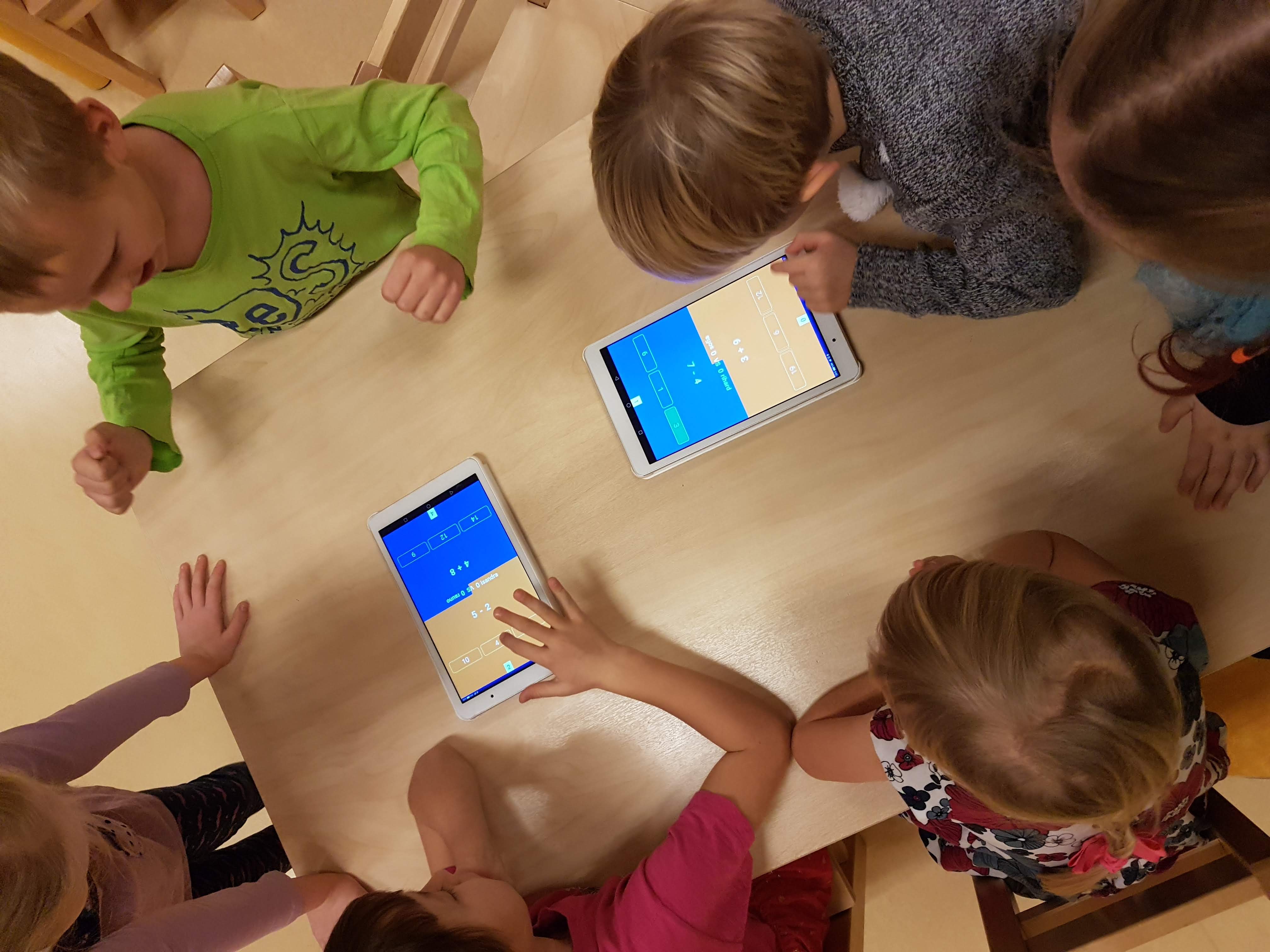 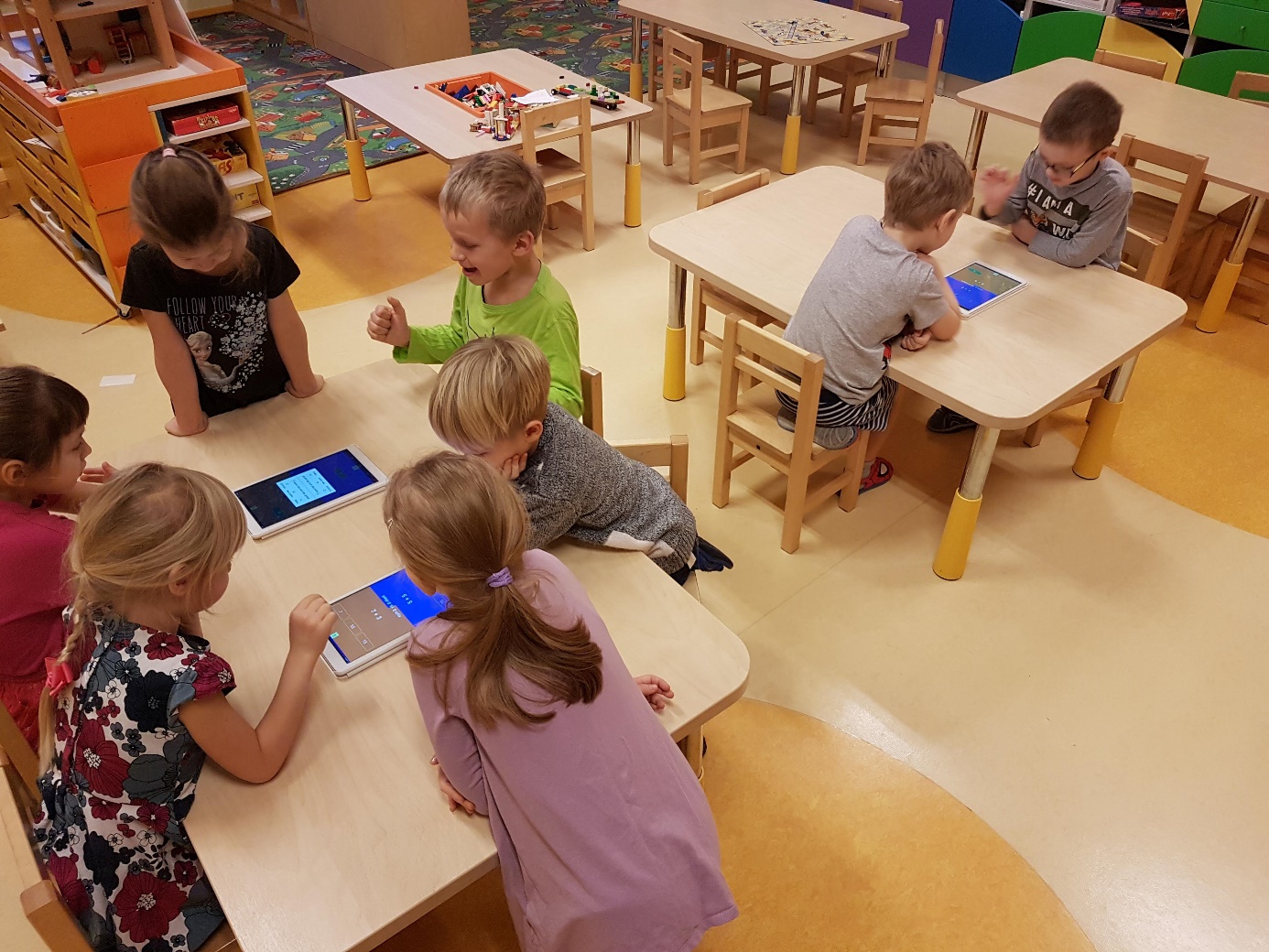 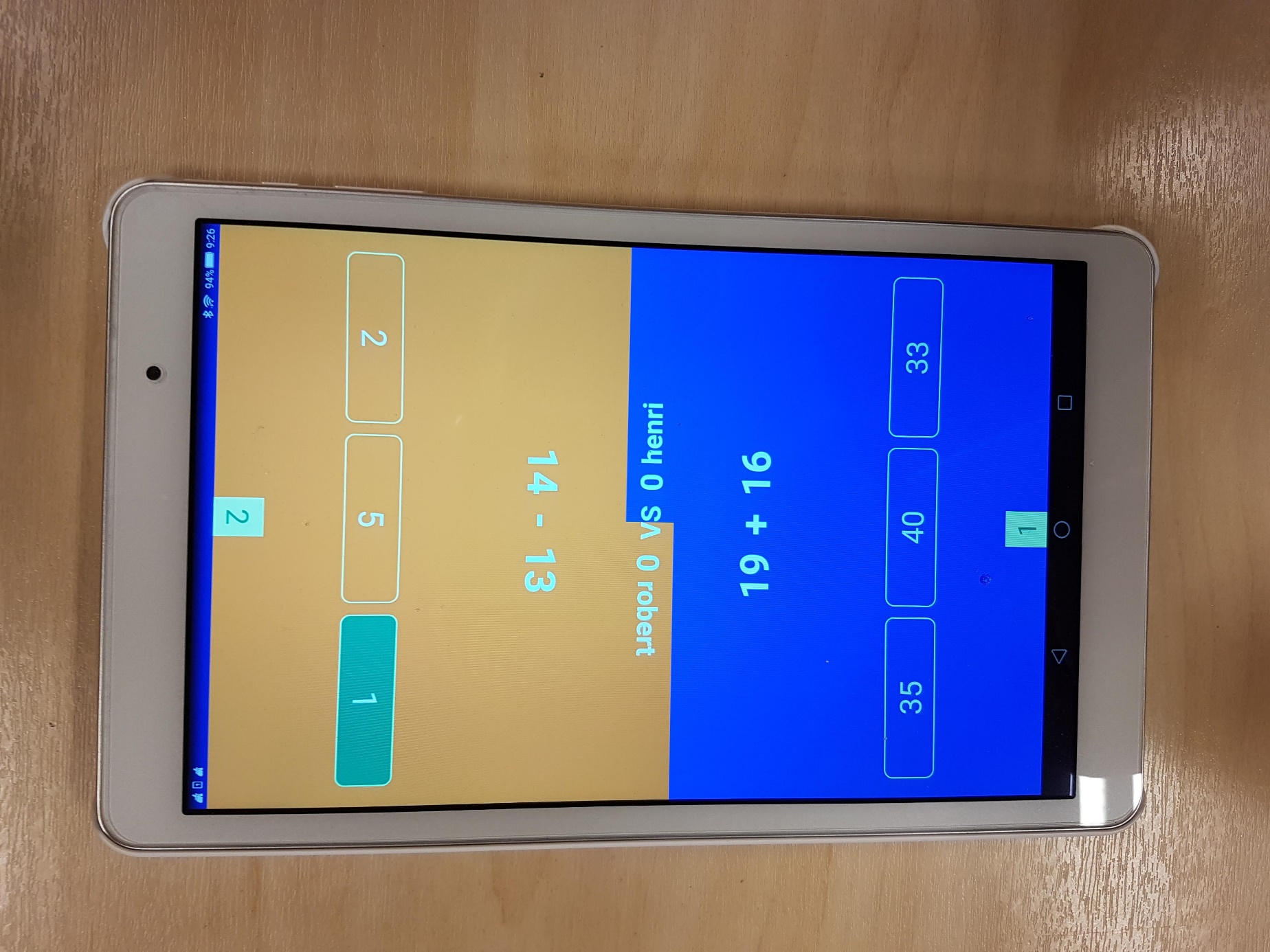 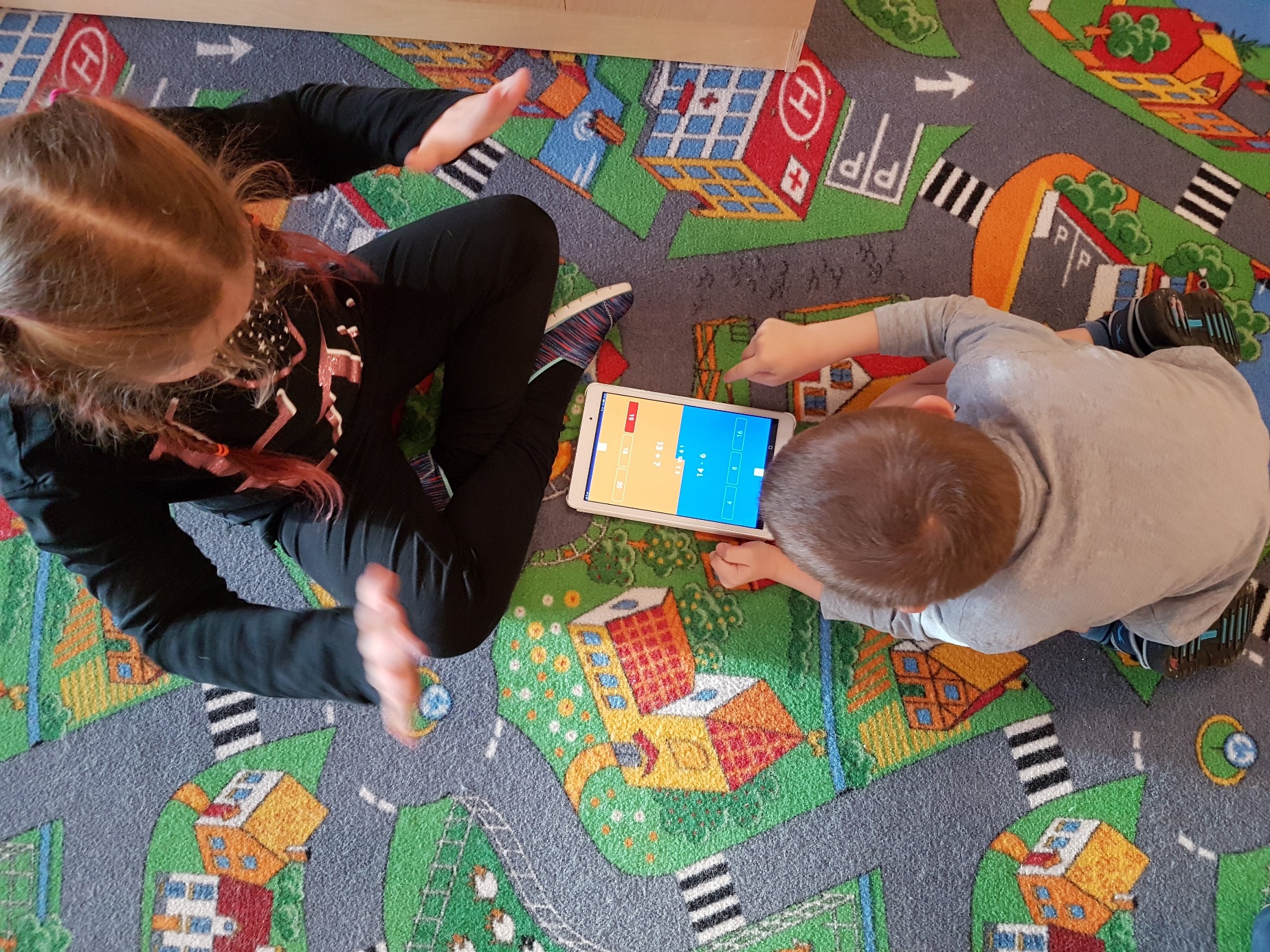 